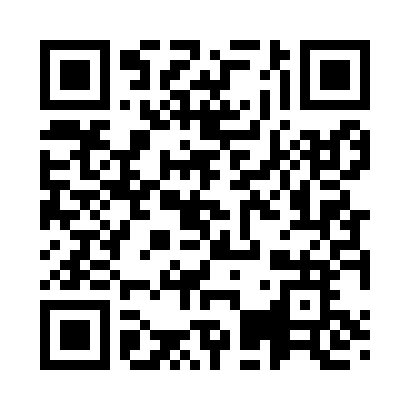 Prayer times for Saaremaa, EstoniaWed 1 May 2024 - Fri 31 May 2024High Latitude Method: Angle Based RulePrayer Calculation Method: Muslim World LeagueAsar Calculation Method: HanafiPrayer times provided by https://www.salahtimes.comDateDayFajrSunriseDhuhrAsrMaghribIsha1Wed2:495:191:086:238:5911:212Thu2:485:171:086:249:0111:223Fri2:475:141:086:269:0411:234Sat2:465:121:086:279:0611:235Sun2:455:091:086:289:0811:246Mon2:445:071:086:309:1011:257Tue2:435:051:086:319:1211:268Wed2:425:021:086:329:1411:279Thu2:415:001:086:339:1711:2810Fri2:404:581:086:359:1911:2911Sat2:394:561:086:369:2111:3012Sun2:384:541:086:379:2311:3113Mon2:384:521:086:389:2511:3214Tue2:374:501:086:399:2711:3215Wed2:364:471:086:409:2911:3316Thu2:354:451:086:429:3111:3417Fri2:344:431:086:439:3311:3518Sat2:344:421:086:449:3511:3619Sun2:334:401:086:459:3711:3720Mon2:324:381:086:469:3911:3821Tue2:324:361:086:479:4111:3922Wed2:314:341:086:489:4311:3923Thu2:304:331:086:499:4511:4024Fri2:304:311:086:509:4711:4125Sat2:294:291:086:519:4811:4226Sun2:284:281:096:529:5011:4327Mon2:284:261:096:539:5211:4428Tue2:274:251:096:549:5411:4429Wed2:274:231:096:559:5511:4530Thu2:264:221:096:569:5711:4631Fri2:264:211:096:569:5811:47